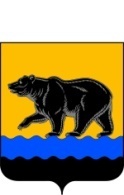 РОССИЙСКАЯ ФЕДЕРАЦИЯХАНТЫ-МАНСИЙСКИЙ АВТОНОМНЫЙ ОКРУГ – ЮГРА(Тюменская область)ТЕРРИТОРИАЛЬНАЯ ИЗБИРАТЕЛЬНАЯ КОМИССИЯГОРОДА НЕФТЕЮГАНСКАПОСТАНОВЛЕНИЕот  «12» августа  2016 года			                                                 №224/327 13 час. 12 мин.О регистрации кандидата вдепутаты Думы города Нефтеюганска шестого созыва  29 июля 2016 года Абдулзянова Альбина Гайнитдиновна представила в территориальную избирательную комиссию города Нефтеюганска  документы для выдвижения кандидатом в депутаты Думы города Нефтеюганска шестого созыва по одномандатному избирательному округу №22, в порядке самовыдвижения.В соответствии с пунктом 1 статьи 6 Закона Ханты-Мансийского автономного округа-Югры от 30.09.2011 №81-оз «О выборах депутатов представительного органа муниципального образования в Ханты-Мансийском автономном округе - Югре» для регистрации кандидат, не позднее чем за 45 дней до дня голосования до 18 часов по местному времени единовременно представляет в территориальную избирательную комиссию установленный законом перечень документов. Если в поддержку кандидата осуществлялся сбор подписей, для регистрации кандидата также представляются подписные листы и иные документы, предусмотренные законом. Голосование по выборам депутатов Думы города Нефтеюганска шестого созыва пройдет 18 сентября 2016 г., в соответствии с Решением Думы города Нефтеюганска «О назначении муниципальных выборов депутатов Думы города Нефтеюганска шестого созыва» от 22.06.2016 № 1283-V.Таким образом, кандидаты должны представить документы для регистрации, требуемые законом, до 18 часов 03 августа 2016 года.   03 августа 2016 года, кандидат Абдулзянова Альбина Гайнитдиновна представила в избирательную комиссию по выборам депутатов  Думы города Нефтеюганска шестого созыва по одномандатному избирательному округу №22 документы для регистрации, также кандидатом были представлены «18» (восемнадцать) подписей избирателей в поддержку своей кандидатуры, в связи с тем, что Абдулзянова А.Г., была выдвинута кандидатом на выборах депутатов Думы города Нефтеюганска шестого созыва по одномандатному избирательному округу №22 в порядке самовыдвижения.В соответствии с пунктом 1 статьи 5 Закона Ханты-Мансийского автономного округа-Югры от 30.09.2011 №81-оз «О выборах депутатов представительного органа муниципального образования в Ханты-Мансийском автономном округе – Югре», количество подписей, необходимое для регистрации кандидата в одномандатном избирательном округе, составляет 0,5 процента от числа избирателей, зарегистрированных на территории одномандатного избирательного округа, но не может быть менее десяти подписей. В соответствии с пунктом 2 статьи 38 Федерального закона  от 12.06.2002  №67-ФЗ «Об основных гарантиях избирательных прав и права на участие в референдуме граждан Российской Федерации», количество представляемых для регистрации кандидата, подписей избирателей, может превышать количество подписей, необходимое для регистрации кандидата не более чем на 10 процентов.Территориальная избирательная комиссия города Нефтеюганска проверила документы, представленные Абдулзяновой Альбиной Гайнитдиновной для выдвижения и регистрации кандидатом, достоверность содержащихся в них сведений.В соответствии с пунктами 2, 5 статьи 7 Закона Ханты-мансийского автономного округа-Югры от 30.09.2011 №81-оз «О выборах депутатов представительного органа муниципального образования в Ханты-Мансийском автономном округе – Югре», рабочей группой по проверке подписей в поддержку выдвижения кандидата была проведена проверка порядка сбора подписей, оформления подписных листов. Проверке подверглись все «18» (восемнадцать) подписей, представленные кандидатом.По результатам проверки, согласно итоговому протоколу проверки подписных листов от 10  августа 2016 года, недействительной была признана «1» (одна) подпись избирателя, в соответствии с подпунктом «в» пункта 6.4 статьи 38 Федерального закона от 12.06.2012 №67-ФЗ.Таким образом, признана недействительной  1 (одна) подпись, что составляет 5,56 % от общего количества подписей, отобранных для проверки.Общее количество подписей, признанных недостоверными и недействительными – «0» (ноль), общее количества подписей, признанных достоверными и действительными, составило – «17» (семнадцать).Количество подписей в поддержку выдвижения данного кандидата отвечает требованиям пункта 1 статьи 5, пункта 2 статьи 9 Закона Ханты-Мансийского автономного округа - Югры от 30.09.2011 №81-оз «О выборах депутатов представительного органа муниципального образования в Ханты-Мансийском автономном округе - Югре» и является достаточным для его регистрации.На основании изложенного, руководствуясь статьей 25, пунктом 1 статьи 38 Федерального закона  12.06.2002  №67-ФЗ «Об основных гарантиях избирательных прав и права на участие в референдуме граждан Российской Федерации», территориальная избирательная комиссия города Нефтеюганск постановляет:         	1.Зарегистрировать Абдулзянову Альбину Гайнитдиновну, 1974 года рождения, кандидатом в депутаты Думы города Нефтеюганска шестого созыва по одномандатному избирательному округу №22 в порядке самовыдвижения.2.Выдать Абдулзяновой Альбине Гайнитдиновне копию  настоящего постановления и удостоверение кандидата в депутаты Думы города Нефтеюганска установленного образца.     		3.Опубликовать настоящее постановление в газете «Здравствуйте, нефтеюганцы!» и разместить на официальном сайте администрации города Нефтеюганска на странице «Избирательная комиссия».4. Контроль за исполнением настоящего постановления возложить на председателя территориальной избирательной комиссии Мозолевскую С.С.Председатель территориальной избирательной комиссии                                                            С.С. МозолевскаяСекретарь территориальной избирательной комиссии                                                            Н.В. Арестова